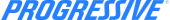 Progressive InsuranceInformation Session Thursday, February 156pm-7pm ARC 314Progressive Insurance Information Technology Recruiters will be giving a presentation on their available internship and full-time positions.  Come learn about the opportunities available at Progressive Insurance!  